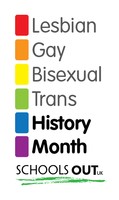 Worksheet-The Ballad of David PetersLesson 3, Inference and ToneStarter Exercise‘The Ballad of David Peters’ is a poem of two halves, one when the main characters are 14 and one when they are 24. This worksheet asks you about how the narrator and David Peters change in the 10 years between the two halves.Some of the changes are explicit, meaning the poet makes them clear to you. Others have to be inferred, meaning you have to work them out for yourself by careful reading of the poem.Use the grids that go with this sheet to record four changes for the narrator and four for David Peters. Two for each character should be explicit and two for each should be inferred. David PetersThe NarratorHow Has David Changed?Where in the Poem is this Change Shown?How Have I Inferred This? (This column is for inferred changes only)Explicit Change 1David has become a celebrity‘Ten years on and Dave is famous’Explicit Change 2Inferred Change 1Inferred Change 2How Has The Narrator Changed?Where in the Poem is this Change Shown?How Have I Inferred This? (This column is for inferred changes only)Explicit Change 1Explicit Change 2Inferred Change 1The narrator is bored with his/her life. ‘No sign of life in my grey face’They’ve got nothing to do which interests them or makes them interesting.Inferred Change 2